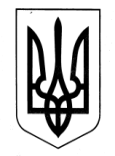 ХАРКІВСЬКА ОБЛАСНА ДЕРЖАВНА АДМІНІСТРАЦІЯДЕПАРТАМЕНТ НАУКИ І ОСВІТИ Н А К А ЗПро участь учнів Харківського республіканського ліцею-інтернату спортивного профілю у командному чемпіонаті України з легкої атлетики серед юнаків 2004 р.н. та молодшеВідповідно до Положення про Департамент науки і освіти Харківської обласної державної адміністрації, затвердженого розпорядженням голови Харківської обласної державної адміністрації від 18.05.2020 № 269, враховуючи Єдиний календарний план фізкультурно-оздоровчих та спортивних заходів України на 2021 рік, затверджений наказом Міністерства молоді та спорту України від 28.12.2020 № 2821 (зі змінами) та Уточнений план-кошторис спортивно-масових заходів на 2021 рік Харківського республіканського ліцею-інтернату спортивного профілю, затверджений директором Департаменту науки і освіти Харківської обласної державної адміністрації від 17.05.2021р., керуючись статтею 6 Закону України «Про місцеві державні адміністрації»НАКАЗУЮ:1. Рекомендувати директору Харківського республіканського ліцею-інтернату спортивного профілю:1.1. Забезпечити участь учнів відділення легкої атлетики у командному чемпіонаті  України з легкої атлетики серед юнаків 2004 р.н та молодше, що  відбудеться  з 21 травня по 25 травня 2021 року в м. Львів.1.2. Відрядити до м. Львів з 21 травня по 25 травня 2021 року учнів Харківського республіканського ліцею-інтернату спортивного профілю.2. Витрати по відрядженню учнів та супроводжуючої особи, зазначених в пункті 1 цього наказу, здійснити відповідно до кошторису витрат, затвердженого у встановленому порядку. Директор Департаменту						Анжеліка КРУТОВА20.05.2021Харків№ 73